            Некоммерческое партнерство 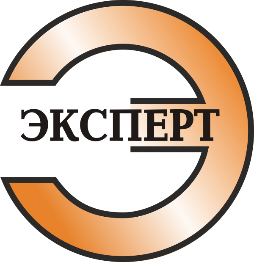 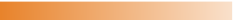 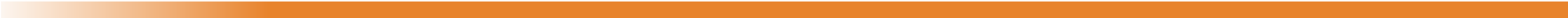 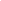             «Саморегулируемая организация судебных экспертов» ИНН/КПП: 2310151099/772101001Адрес: 109428, г. Москва, Рязанский проспект, д. 8А, стр. 14, этаж 13, офис 7 www.exprus.ru;   e-mail: office@exprus.ru;   т. 8-499-677-22-84Коммерческое предложение по сертификацииНекоммерческое партнерство “Саморегулируемая организация судебных экспертов” – первая в России СРО в области судебно-экспертной деятельности (регистрационный номер в Государственном реестре саморегулируемых организаций 0206),приглашает Васпройти сертификацию на статус негосударственного судебного эксперта, предоставляющий Вам право самостоятельного производства судебных экспертиз по программе «Судебная землеустроительная экспертиза» в «Системе добровольной сертификации деятельности экспертов в области судебной экспертизы» (компетенция судебного эксперта), зарегистрированной в едином реестре зарегистрированных систем добровольной сертификации Федерального агентства по техническому регулированию и метрологии Российской Федерации (Госстандарт России), свидетельство о регистрации № РОСС RU.И993.04ОСЭ1 от 21.11.2012 г. по специализации:27.1. «Исследование объектов землеустройства, земельных участков, зон с особыми условиями использования территорий, в том числе с определением их границ на местности».Стоимость услуг для лиц, прошедших процедуру переподготовки в Учебном отделе «ПЕТЕРСКИЛЛС» (ООО «ЦПО И ДО «ПЕТЕРСКИЛЛС») составит:9000 руб. не для членов НП “СРО судебных экспертов”, 7200 руб., для членов НП “СРО судебных экспертов”. Стоимость вступления в члены НП “СРО судебных экспертов” составляет 8000 руб.По итогам сертификации выдается Сертификат установленной формы комиссии по сертификации - НП "СРО судебных экспертов», подтверждающий компетентность негосударственного судебного эксперта, предоставляющий право самостоятельного производства экспертиз по соответствующей специализации. Срок действия сертификата соответствия составляет 3 года.Лица, прошедшие сертификацию вносятся в Единый Реестр выданных, приостановленных и отмененных сертификатов «Системы добровольной сертификации деятельности экспертов в области судебной экспертизы» НП «СРО судебных экспертов», размещаемый на официальном сайте www.exprus.ru. Контактное лицо - ведущий менеджер отдела сертификации Мамий Александра Сергеевна, тел. 8-800-100-27-83, эл. почта:  kazlauskas@exprus.ru